尊敬的先生/女士：我高兴地邀请您出席ITU-T第5研究组（环境、气候变化和循环经济）的下一次会议，该会议将于2019年9月16至20日在日内瓦国际电联总部举行。会议将于首日的9时30分开始，与会者注册工作将自8时30分起在Montbrillant大楼入口处进行。有关会议厅每天安排的具体信息将在国际电联总部各处的电视屏幕上显示，并且在此处在线提供。重要截止日期：会议实用信息见附件A。由研究组主席Victoria Sukenik女士（阿根廷）起草的会议议程草案见附件B。祝您与会顺利且富有成效。附件：2件附件A
会议实用信息工作方法与设施提交和获取文件：会议将为无纸化会议。成员文稿应通过Direct文件直传系统提交；临时文件草案应使用适当模板通过电子邮件提交给研究组秘书处。会议文件可通过研究组主页获取，且仅限ITU成员/TIES账户持有人使用。口译服务：因预算限制，只有当成员国提出申请时才为闭幕全体会议提供。应通过在注册表内相关方框中打勾的方式，在会议开始至少六周前提出请求。 无线局域网：国际电联的所有会议厅均提供无线局域网设施（网络名称：“ITUwifi”，密码：itu@GVA1211），供代表使用。现场和ITU-T网站均会提供详细信息（http://itu.int/ITU-T/edh/faqs-support.html）。电子储物箱：会议期间代表可使用ITU-T RFID胸卡开关电子储物箱。电子储物箱设在Montbrillant大楼一层注册区域之后。 打印机：在代表休息处以及靠近所有主要会议厅处均有打印机可用。为避免需在代表计算机上安装驱动程序，文件可通过电子邮件将其“电子打印”传给所用的打印机。详情请访问：http://itu.int/go/e-print。借用手提电脑：国际电联服务台（servicedesk@itu.int）将为代表提供几部手提电脑，按先来者优先的原则供代表使用。预注册、新代表、与会补贴和协助办理签证预注册：必须在会议开始至少一个月前通过研究组主页进行在线预注册。如同电信标准化局第68号通函所述，ITU-T注册系统要求联系人批准注册申请；电信标准化局第118号通函介绍了如何设置对这些请求的自动批准。注册表中的一些选项仅适用于成员国，包括：职务、口译申请和与会补贴申请。请成员尽可能吸收女代表加入代表团。新代表：将邀请出席会议的新代表参加入门介绍（MENTORING PROGRAMME），包括抵达时的迎新简介、引导参观国际电联总部以及参加一个有关ITU-T的情况介绍会。如欲参加，请联系：ITU-Tmembership@itu.int。针对新代表的快速指南见此处。与会补贴：将视可用资金情况，向每个主管部门提供两份非全额与会补贴，以促进 符合条件的国家代表的与会。按照新的注册系统，与会补贴申请表将发给那些在注册表中勾选了相应方框的代表。与会补贴申请最迟必须在8月5日前收妥，因此强烈建议在会议开始至少七周前进行活动注册并启动申请程序。请注意，决定发放与会补贴的标准包括：国际电联的可用预算、积极参与的程度（包括申请者向会议提交相关书面文稿）、国家与区域间的平均分配、以及性别平衡。签证协办：如有需要，必须在抵达瑞士之前向驻贵国的瑞士代表机构（使馆或领事馆）申请签证。如果贵国没有此类机构，则请向离出发国最近的此类机构申请。由于截止日期各不相同，因此建议直接向相关代表机构咨询并尽早申请。如果遇到问题，国际电联可根据您所代表的主管部门或实体提出的正式请求与有权能的瑞士当局接触，以便为发放签证提供方便。申请应在会议召开日的一个月之前通过勾选注册表中相应的方框提出。如有问题，请发送电子邮件至国际电联差旅科（travel@itu.int），并请注明“签证协办（visa support）”。 到访日内瓦：酒店、公共交通到访日内瓦：为参加国际电联会议的代表准备的实用信息可在以下网址找到： http://itu.int/en/delegates-corner。酒店折扣：若干日内瓦酒店为出席国际电联会议的代表提供优惠价格，并提供一张可免费使用日内瓦公共交通系统的免费卡。欲了解参与优惠活动的酒店名单以及如何获得优惠的指南，请访问以下网址：http://itu.int/travel/。附件B
议程草案注 - 议程的更新情况见TD1024号文件。________________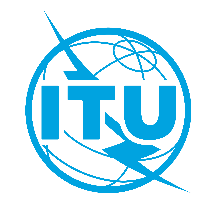 国 际 电 信 联 盟电信标准化局国 际 电 信 联 盟电信标准化局2019年7月1日，日内瓦2019年7月1日，日内瓦文号：电信标准化局第7/5号集体函SG5/CB电信标准化局第7/5号集体函SG5/CB致：国际电联各成员国主管部门；ITU-T部门成员；ITU-T第5研究组的部门准成员；国际电联学术成员致：国际电联各成员国主管部门；ITU-T部门成员；ITU-T第5研究组的部门准成员；国际电联学术成员电话：+41 22 730 6301+41 22 730 6301致：国际电联各成员国主管部门；ITU-T部门成员；ITU-T第5研究组的部门准成员；国际电联学术成员致：国际电联各成员国主管部门；ITU-T部门成员；ITU-T第5研究组的部门准成员；国际电联学术成员传真：+41 22 730 5853+41 22 730 5853致：国际电联各成员国主管部门；ITU-T部门成员；ITU-T第5研究组的部门准成员；国际电联学术成员致：国际电联各成员国主管部门；ITU-T部门成员；ITU-T第5研究组的部门准成员；国际电联学术成员电子邮件：tsbsg5@itu.inttsbsg5@itu.int致：国际电联各成员国主管部门；ITU-T部门成员；ITU-T第5研究组的部门准成员；国际电联学术成员致：国际电联各成员国主管部门；ITU-T部门成员；ITU-T第5研究组的部门准成员；国际电联学术成员网址：http://itu.int/go/tsg05http://itu.int/go/tsg05致：国际电联各成员国主管部门；ITU-T部门成员；ITU-T第5研究组的部门准成员；国际电联学术成员致：国际电联各成员国主管部门；ITU-T部门成员；ITU-T第5研究组的部门准成员；国际电联学术成员事由：第5研究组会议；2019年9月16至20日，日内瓦第5研究组会议；2019年9月16至20日，日内瓦第5研究组会议；2019年9月16至20日，日内瓦第5研究组会议；2019年9月16至20日，日内瓦2019年7月16日-	提交需翻译的ITU-T成员文稿2019年8月5日-	提交与会补贴申请（通过在线注册表进行；详情见附件A）-	提交口译申请（通过在线注册表进行）2019年8月16日-	预注册（通过ITU-T第5研究组主页的在线注册表进行）-	提交签证协办函申请（通过在线注册表进行；详情见附件A）2019年9月3日-	提交ITU-T成员文稿（通过文件直传）顺致敬意！（原件已签）电信标准化局主任
李在摄 ITU-T SG5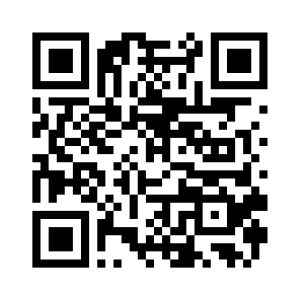 顺致敬意！（原件已签）电信标准化局主任
李在摄最新会议信息编号议程草案议程草案议程草案议程草案文件1会议开幕会议开幕会议开幕会议开幕2通过议程通过议程通过议程通过议程3时间表草案时间表草案时间表草案时间表草案4批准最后一次会议的报告（2019年5月13-22日，日内瓦）批准最后一次会议的报告（2019年5月13-22日，日内瓦）批准最后一次会议的报告（2019年5月13-22日，日内瓦）批准最后一次会议的报告（2019年5月13-22日，日内瓦）6号报告5知识产权申明 知识产权申明 知识产权申明 知识产权申明 是否有人了解与实施或落实所审议的建议书或工作成果相关的任何专利情况？6文稿清单文稿清单文稿清单文稿清单6.16.16.1发送给第5研究组所有课题的文稿发送给第5研究组所有课题的文稿7陈旧的工作项目清单陈旧的工作项目清单陈旧的工作项目清单陈旧的工作项目清单8与第5研究组相关的理事会（2019年6月）亮点与第5研究组相关的理事会（2019年6月）亮点与第5研究组相关的理事会（2019年6月）亮点与第5研究组相关的理事会（2019年6月）亮点9WTSA的筹备工作WTSA的筹备工作WTSA的筹备工作WTSA的筹备工作10ITU-T第5研究组收到的联络声明报告ITU-T第5研究组收到的联络声明报告ITU-T第5研究组收到的联络声明报告ITU-T第5研究组收到的联络声明报告11任命报告人、副报告人和联络官任命报告人、副报告人和联络官任命报告人、副报告人和联络官任命报告人、副报告人和联络官12ITU-T第5研究组的区域组ITU-T第5研究组的区域组ITU-T第5研究组的区域组ITU-T第5研究组的区域组a)a)a)ITU-T SG5RG-ARBITU-T SG5RG-ARBb)b)b)ITU-T SG5RG-LATAMITU-T SG5RG-LATAMc)c)c)ITU-T SG5RG-AFRITU-T SG5RG-AFRd)d)d)ITU-T SG5RG-APITU-T SG5RG-AP13落实WTSA-16第72和73号决议（2016年，哈马马特，修订版）以及第79号决议（2012年，迪拜）（人体暴露于电磁场（EMF）、环境与气候变化和电子废弃物）的行动计划落实WTSA-16第72和73号决议（2016年，哈马马特，修订版）以及第79号决议（2012年，迪拜）（人体暴露于电磁场（EMF）、环境与气候变化和电子废弃物）的行动计划落实WTSA-16第72和73号决议（2016年，哈马马特，修订版）以及第79号决议（2012年，迪拜）（人体暴露于电磁场（EMF）、环境与气候变化和电子废弃物）的行动计划落实WTSA-16第72和73号决议（2016年，哈马马特，修订版）以及第79号决议（2012年，迪拜）（人体暴露于电磁场（EMF）、环境与气候变化和电子废弃物）的行动计划14协作事宜和信息共享协作事宜和信息共享协作事宜和信息共享协作事宜和信息共享15宣传活动与缩小标准化工作差距宣传活动与缩小标准化工作差距宣传活动与缩小标准化工作差距宣传活动与缩小标准化工作差距a)a)a)第5研究组感兴趣的讲习班、培训和论坛第5研究组感兴趣的讲习班、培训和论坛16“人工智能及其它新兴技术的环境效率”焦点组（FG-AI4EE）“人工智能及其它新兴技术的环境效率”焦点组（FG-AI4EE）“人工智能及其它新兴技术的环境效率”焦点组（FG-AI4EE）“人工智能及其它新兴技术的环境效率”焦点组（FG-AI4EE）17ITU-T第5研究组会议新代表欢迎资料夹ITU-T第5研究组会议新代表欢迎资料夹ITU-T第5研究组会议新代表欢迎资料夹ITU-T第5研究组会议新代表欢迎资料夹18第1工作组和第2工作组会议开幕第1工作组和第2工作组会议开幕第1工作组和第2工作组会议开幕第1工作组和第2工作组会议开幕19第8/5号课题的报告第8/5号课题的报告第8/5号课题的报告第8/5号课题的报告20各工作组会议的报告各工作组会议的报告各工作组会议的报告各工作组会议的报告20.120.120.1第1/5工作组第1/5工作组a)a)a)a)批准新工作项目b)b)b)b)批准工作计划c)c)c)c)批准课题报告20.220.220.2第2/5工作组第2/5工作组a)a)a)a)批准新工作项目b)b)b)b)批准工作计划c)c)c)c)批准课题报告21建议书的同意/确定/批准/删除建议书的同意/确定/批准/删除建议书的同意/确定/批准/删除建议书的同意/确定/批准/删除22就资料性文本达成一致就资料性文本达成一致就资料性文本达成一致就资料性文本达成一致23批准有待发出的联络声明/信函批准有待发出的联络声明/信函批准有待发出的联络声明/信函批准有待发出的联络声明/信函24未来活动未来活动未来活动未来活动a)a)2019年和2020年计划召开的会议2019年和2020年计划召开的会议2019年和2020年计划召开的会议b)b)2019年和2020年计划召开的电子化会议2019年和2020年计划召开的电子化会议2019年和2020年计划召开的电子化会议25其他事宜其他事宜其他事宜其他事宜26会议闭幕会议闭幕会议闭幕会议闭幕